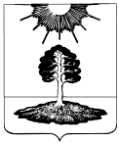 ДУМА закрытого административно-территориальногообразования Солнечный Тверской областиШЕСТОЙ СОЗЫВРЕШЕНИЕО ПРИЗНАНИИ УТРАТИВШИМИ СИЛУ ОТДЕЛЬНЫХ ПУНКТОВ РЕШЕНИЯ ДУМЫ ЗАТО СОЛНЕЧНЫЙВ соответствии с пунктом 8 статьи 5 Федерального закона от 29.06.2012 № 97-ФЗ «О внесении изменений в часть первую и часть вторую Налогового кодекса Российской Федерации и статью 26 Федерального закона "О банках и банковской деятельности», Дума ЗАТО Солнечный РЕШИЛА:   1. Пункты 1, 2, 3, 5 и 6 Решения Думы ЗАТО Солнечный № 40-5 от 24.11.2016 «О системе налогообложения в виде единого налога на вмененный доход для отдельных видов деятельности» - признать утратившими силу.   2. Настоящее решение вступает в силу 01 января 2021 года.        3. Опубликовать настоящее решение в газете «Городомля на Селигере» и разместить на официальном сайте администрации ЗАТО Солнечный.Глава ЗАТО Солнечный                                                                                        Е.А. Гаголина14.12.2020 г.ЗАТО Солнечный№ ___-6